Ficha de Solicitud Proyecto Piloto en GuatemalaAsociación Danesa de Personas con DiscapacidadA. Información de la organización solicitanteGrupo de personas con discapacidad: Personas con Discapacidad FísicaSocio coordinador: ASODISPRO (Asociación de Personas Productivas con Discapacidad)Socios aliados: Fraternidad Cristiana de Personas Enfermas y con Discapacidad, PADIVI (Asociación de Personas con Discapacidad y Vida Independiente)A.1 Datos del socio coordinador:Correo electrónico: asodispro@gmail.com, luckyf.mendizabal@gmail.com, jemyespa@gmail.comNo. de teléfono: +502 24428267, +502 50503757, +502 44457705Representante de la organización: Byron Leonel Pernilla RíosResponsable de proyecto: Ana Lucrecia Fernández Mendizabal y Jessica Nohemy Gómez EspañaMonto total solicitado a ADD: GTQ 120,000.000A.2 Período del proyecto:Proyecto empieza: 1 de mayo 2021Proyecto termina: 30 de junio 2022B. Información sobre el proyectoB.1 Contexto: (mínimo media página)Describir el contexto actual que vive su grupo meta, como son los servicios brindados por el estado e instituciones privadas, las principales leyes que les influye etc.B.2 Formulación del problema:Describir el problema del subsector y grupo meta. Deben tomar como punto de partida el perfil del proyecto que Uds. elaboraron. Si quitaron  problemas que estaban en el perfil y no lo pusieron aquí, por favor explicar la razón.B.3 Aprendizajes, experiencias y resultados en los cuales se construye este proyecto: (Mínimo media página)¿Cuáles son los antecedentes del proyecto? ¿Cuáles son los resultados más importantes del proyecto anterior, el proyecto pre piloto? ¿Qué lecciones aprendidas tienen de la ejecución del proyecto anterior?B.4 Formulación del proyecto propio:¿El grupo meta ha sido involucrado en la formulación del proyecto propio? ¿Cómo fue el proceso de formulación del proyecto propio? ¿Cómo surgió la idea del proyecto? ¿Cómo van a seleccionar a los beneficiarios? ¿El grupo meta puede influir en el desarrollo del proyecto?B.5 Los objetivos del proyecto:Objetivos son lo que se quiere lograr con el proyecto. Es la situación que se espera permanezca como consecuencia de los resultados del proyecto. Tiene que ser concreto y medible. Si han cambiado el contenido en relación al perfil de proyecto que elaboraron, por favor explicar el porqué. Los objetivos tienen que ajustarse a los resultados del proyecto piloto. Uds. deben formular sus propios objetivos, pero relacionados a los objetivos del proyecto piloto. No es necesario poner algo en todos los objetivos del proyecto piloto si no es relevante.B.6 Indicadores de los objetivos de proyecto:Por favor poner por lo menos 2 - 4 indicadores al objetivo de proyecto y su fuente de verificación. Recuerden que los indicadores tienen que ser: específicos, medibles, alcanzables, realistas y con tiempo necesario para su cumplimiento.B.7 Resultados esperados y actividades del proyecto propio:Los resultados tienen que ajustarse a los resultados del proyecto piloto. Uds. deben formular sus propios resultados, pero relacionados a los resultados del proyecto piloto. No es necesario poner un resultado si no tienen actividades relacionado a este resultado. Se puede ver las actividades en la matriz del proyecto piloto. Se puede agregar más actividades abajo cada resultado.Resultados y actividades del objetivo 1Resultados y actividades del objetivo 2Resultados y actividades del objetivo 3B.8 Estrategia para lograr los resultados y objetivos deseadosPor favor poner cuál es la estrategia que tienen para lograr los resultados y objetivos esperados, que también debe estar  relacionada a su teoría de cambio. Por ejemplo, puede ser estrategia para lograr: “dirigentes comprometidos”, “metas concretas de la incidencia”, o “mayor sostenibilidad” etc. Por favor describir la metodología que van a utilizar.B. 9 Riesgos especiales del proyecto:¿Qué puede hacer fracasar o dificultar el proyecto? ¿Cómo han pensado confrontar este riesgo, para que sea mínimo? ¿Qué problemas pueden ocurrir durante el proyecto?B. 10.a Grupo meta:Por favor describir el grupo meta del proyecto, que son los que participan en las actividades. ¿Habrá acciones específicas para alcanzar grupos más vulnerables como personas con discapacidad severa, personas de zonas aisladas/de zonas rurales, mujeres, jóvenes, niños, indígenas o personas que viven en extrema pobreza?B.10.b Grupo meta:Por favor poner la cantidad estimado de participantes en el proyecto, dividido por afiliados, dirigentes locales, dirigentes nacionales y otros y dividido por sexo.B. 11 Sostenibilidad:¿Cómo aseguran que las actividades iniciadas con el proyecto continúen después de que termine el financiamiento?¿Cómo piensan asegurar la sostenibilidad de la organización?B.12 Monitoreo, documentación y aprendizaje:¿Cómo van a colectar información sobre los resultados obtenidos y el cumplimiento de sus indicadores?¿Cómo van a sacar el aprendizaje de su trabajo y distribuir este aprendizaje en su organización?Anexos a entregar con el proyecto:Presupuesto detallado		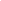 Anexos a entregar antes de firmar convenio: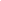 Plan de actividades del primer trimestre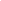 Cronograma de actividades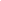 Plan de desembolsosTRIMESTRALESENTREGAN PLANES FINANCIEROS  TRIMESTRALESNo hay políticas gubernamentales entorno al mejoramiento de la condición de vida de las personas con discapacidad. Hay un asistencialismo bastante político. Las personas de la sociedad ignoran aún el significado del concepto discapacidad. Los avances que hemos tenido en cuanto al tema de discapacidad han sido por organismos internacionales, y organizaciones de sociedad civil, mientras que el Estado no promueve avances significativos. No existen leyes que protejan el cumplimiento de los derechos de las personas con discapacidad. Tenemos una ley que no está armonizada con la convención, que es la 135 -96, así mismo, existe una política pública del año 2011 siendo la única que se ha realizado desde esa fecha y hasta el momento no se ha generado otra. Las políticas públicas en Guatemala no mencionan el tema de discapacidad. El ente rector, el Consejo Nacional para la Atención de Personas con Discapacidad, CONADI, no ha logrado que las personas con discapacidad tengamos plena inclusión dentro de la sociedad.Ser una persona con discapacidad es una desventaja en el tema de inclusión en Guatemala pues no hay acceso a la información, a la salud, al trabajo, al goce de nuestros derechos como ciudadanos. El estado no crea espacios accesibles, servicios y oportunidades como lo puede tener otro ciudadano. Falta mucho trabajo por hacer, pues no es un tema individual, sino político, que requiere de la importancia necesaria y que el Estado debe promover. Guatemala se caracteriza por ser pluricultural, multiétnica y plurilingüe, pero la sociedad es muy estratificada, desarticulada y no equitativa. El acceso a la educación, salud, vivienda, trabajo digno y desarrollo integral se desvanece cuando hay discriminación, exclusión y represión implantada en Guatemala, cuyas consecuencias han generado la anulación de identidad, autoestima y autonomía en las personas con discapacidad. Las personas que han tenido la oportunidad de profesionalizarse se ubican en contratos por servicios sin prestaciones de ley, ni beneficios que el Código de Trabajo establece, y esto no les garantiza estabilidad y una jubilación digna. Sigue existiendo incumplimiento de las normas para el pleno goce del seguro social, la recreación y la jubilación garantizada por la Constitución Política de la República de Guatemala.Las personas con discapacidad en Guatemala, se encuentran en una situación de vulnerabilidad alta, lo que las hace más propensas a sufrir exclusión, discriminación y violencia, tanto física como psicológica, esta situación atenta en contra de la plena garantía de sus derechos humanos y su desarrollo y bienestar social, excluyéndolas y mermando su incidencia y participación en los ámbitos sociales, culturales, políticos y económicos del país.Desde un enfoque de derechos, la discapacidad es entendida como aquella deficiencia física, sensorial o intelectual con la que cuenta una persona y que al interactuar con su entorno se encuentra con barreras y limitantes qué no le permiten su plena inclusión y participación, en igualdad de condiciones que el resto de la sociedad.La inexistencia de una legislación equitativa e incluyente, la desinformación y falta de sensibilización, las prácticas actitudinales discriminatorias que cultural e históricamente están enraizadas en la población y en muchos de los casos la violencia que se genera dentro del entorno más cercano de las personas que sufren discapacidad física, y en general la total vulneración de los derechos de las personas con discapacidad.Como consecuencia, las personas con discapacidad, al ser población vulnerable, sufren de apatía, descuido físico y emocional, y baja autoestima, lo cual impide su plena participación en la sociedad, con el goce de sus derechos en equidad de condiciones y su bienestar y desarrollo en general.La falta de involucramiento de las personas con discapacidad en la incidencia política en Guatemala debido a la falta de información y motivación para poder trabajar en base a los derechos de las personas con discapacidad física.Una de las mayores problemáticas en las diferentes organizaciones de personas con discapacidad es la falta de involucramiento en el liderazgo para el desarrollo de proyectos a favor de las personas con discapacidad física.Las organizaciones de Personas con Discapacidad física no logran avanzar debido a la falta de unidad.En la resolución de problemas al implementar el proyecto pre piloto, se logró la transformación de las percepciones, actitudes y accionar de los beneficiarios, pues a través de sus vivencias y experiencias compartidas, se reflejó el impacto que cada taller tenía como fin. Las personas que participaron en el taller de autoestima obtuvieron herramientas de mejora personal proyectando una imagen propia positiva, contemplándose a sí mismos con sentido de dignidad y respeto, provocando así, un comportamiento positivo y equilibrado; desarrollando las propias capacidades y habilidades y fomentando la defensa y promoción de los propios derechos y necesidades ante la sociedad. En el taller de liderazgo se fortalecieron habilidades para poder influir en otras personas y colectivos de la sociedad, generando principios y elementos que muestran el empoderamiento eficaz con la finalidad de influir, donde se generó una transformación a lo interno y externo incidiendo de manera real y profunda. En el taller de auto cuido se desarrollaron conocimientos y hábitos saludables que necesitaban ser realizados por iniciativa propia. Las tres organizaciones involucradas en el proyecto lograron tener una buena comunicación, facilidad de resolución de problemas y la coordinación en equipo de trabajo.En noviembre del año 2020 se realizó un taller con los socios aliados del subsector de discapacidad física, dirigido por Maycol, Henry y Silvia donde se analizaban las ventajas y desventajas que cada organización presentaba de forma interna y externa al socializar con otras organizaciones. Todos opinaban y coincidían en que había falta de coordinación en las asociaciones de discapacidad física, ya que, no hay personas que asuman la responsabilidad, el número de afiliados es demasiado bajo y los miembros no están orientados sobre sus derechos como persona con discapacidad. Por lo que se propusieron cambios y objetivos para fortalecer esas debilidades que cada asociación de personas con discapacidad física presenta y mejorar la coordinación y el trabajo en grupo.En marzo del año 2021, al finalizar el proyecto pre piloto, las organizaciones participes del proyecto realizaron un taller para definir con claridad la forma de trabajar esos objetivos planteados, delegando comisiones para que todos podamos participar y avanzar con mejores resultados, enfocándonos en favorecer a los miembros con cada actividad y así mismo, aumentar el número de afiliados para tener un mejor impacto.Objetivo 1 del proyecto piloto: En el 2022 los socios y sus organizaciones aliadas, tomando como punto de partida el análisis organizacional y la planificación, han vivido un desarrollo organizativo general poniendo énfasis en la ampliación de la cobertura geográfica y el relevo de dirigentes.Objetivo 1 adicional de su proyecto propio: Las asociaciones del grupo de personas con discapacidad física de Guatemala involucradas en el proyecto han aumentado el número de afiliados, donde se les ha brindado la oportunidad de poder capacitarse con el fin de aprender a coordinar, planificar y gestionar actividades en beneficio de las personas con discapacidad física.Objetivo 2 del proyecto piloto: En el 2022 las organizaciones de cada sector de discapacidad, han fortalecido la coordinación entre las diferentes organizaciones existentes y se han dado los primeros pasos para activar una instancia que coordine las acciones de incidencia política de las organizaciones de personas con discapacidad, para mejorar las condiciones de vida de las personas con discapacidad en Guatemala.Objetivo 2 adicional de su proyecto propio: Los socios y aliados del grupo de personas con discapacidad física han fortalecido la unión y comunicación para tener avances más efectivos y significativos, han aprendido como realizar incidencia política.Objetivo 3 del proyecto piloto: En el 2022 las organizaciones participantes cuentan con afiliados y afiliadas más empoderados y participando para tener una vida más independiente, así mismo, se identifican en mayor grado con la asociación a la cual pertenecen en beneficio de ellos y su entorno.Objetivo 3 adicional de su proyecto propio:Se ha fortalecido el liderazgo de los afiliados de cada asociación y el compromiso de cada miembro es visible en las actividades a desarrollarse. Indicador Fuente de verificación1.Al finalizar el proyecto, las 3 organizaciones de  personas con discapacidad física han identificado temas de incidencia política para ir fortaleciéndose a nivel de organización y como sector.Actas de reuniones donde se han identificado temas de incidencia que las 3 organizaciones acordaron y justificaron.2.Al finalizar el proyecto, las organizaciones de discapacidad física fortalecen  la coordinación a través de un plan de trabajo en conjunto.Minutas de las reuniones sobre avances del proyecto e informe de resultados obtenidos del trabajo en conjunto. Resultado 1.1 del proyecto piloto: “A finales del proyecto han mejorado su planificación. En el 2021 los 4 Sub Sectores trabajan en base a un análisis organizativo”Resultado 1.1 adicional de su proyecto propio:A finales del proyecto las asociaciones involucradas en el proyecto podrán tener una mejor coordinación y comunicación para trabajar en equipo.Actividad 1.1.1: Reuniones quincenales vía zoom entre las asociaciones aliadas para coordinar y hacer plan de trabajo.Actividad 1.1.2: Taller presencial para el análisis organizacional del sector de discapacidad física.Resultado 1.2 del proyecto piloto: “A finales del proyecto los socios (coordinadores y aliados) han aumentado su cobertura geográfica, así como, han fortalecido sus expresiones organizativas locales”Resultado 1.2 adicional de su proyecto propio:A finales del proyecto cada asociación actualizará su registro de afiliados y contará con un incremento significativo.Actividad 1.2.1: Manejo de redes sociales del proyecto, publicando el trabajo que se realiza en conjunto con las 3 organizaciones del grupo de personas con discapacidad física, para invitar a más personas a unirse y afiliarse.Actividad 1.2.2: Intercambio de experiencias con Honduras para conocer como han logrado cobertura nacional.Actividad 1.2.3: Taller presencial de réplica para la implementación y seguimiento de la estrategia en Guatemala.Resultado 1.3 del proyecto piloto: “Al 2022 los socios (coordinadores y aliados) han empoderado a sus dirigentes locales y miembros activos para que tengan mayor capacidad de dirigir sus asociaciones, basado en valores como la democracia, la transparencia, la participación de sus afiliados y la equidad”Resultado 1.3 adicional de su proyecto propio:A finales del proyecto cada asociación tendrá más personas con mayor capacidad para gestionar proyectos.Actividad 1.3.1: Taller híbrido (presencial y virtual) de Introducción a la Gestión de Proyectos con base en la ficha del fondo flexible/pequeños proyectos, para 15 personas de las asociaciones socias de ASODISPRO, FRATER y PADIVI.Resultado 2.2 del proyecto piloto: “Los 4 grupos de discapacidad tienen dentro de su propio grupo vivido un proceso hacia una coordinación fortalecida y acordada la estructura del grupo para el futuro”Resultado 2.2 adicional de su proyecto propio:El grupo de personas con discapacidad física se ha visibilizado en diferentes plataformas proyectando el trabajo realizado en alianza.Actividad 2.2.1: Reunión de planificación y elaboración de plan operativo para el desarrollo de actividades en comúnActividad 2.2.2: Clase de Zumba para personas con discapacidad física, con instructores profesionales, en el marco del día de las personas con discapacidad.Resultado 2.3 del proyecto piloto: “Los socios (coordinadores y aliados) han fortalecido su capacidad de hacer incidencia política, y en coordinación definen las áreas de prioridad”Resultado 2.3 adicional de su proyecto propio:El grupo de personas con discapacidad física posee información sobre los temas en los que harán incidencia política.Actividad 2.3.1: Encuestas digitales realizadas por medio de Google Forms a los afiliados de las 3 organizaciones socias, en relación a las barreras y limitaciones a las que se enfrentan en el tema de discapacidad en Guatemala y sobre lo que requiere acciones inmediatas.Actividad 2.3.2: Reunión presencial para discutir, priorizar y determinar los temas de la incidencia futura. Resultado 3.1 del proyecto piloto: “Al final del proyecto las y los afiliados participantes tienen mayor grado de autoestima y mayor participación utilizando la tecnología, logrado a través de su formación una vida asociativa activa, con punto de partida en el valor de la equidad de posibilidades dentro de sus organizaciones y la participación activa”Resultado 3.1 adicional de su proyecto piloto:La mayor parte de afiliados de cada asociación del grupo de personas con discapacidad física poseen una autonomía e independencia fortalecida, obteniendo ideas claras para conllevar una vida plena y activa.Actividad 3.1.1: Campamento para personas con discapacidad física abordando los temas de: 1. Derechos de las Personas con Discapacidad, 2. Autoestima y 3. Autonomía e IndependenciaResultado 1.1ESTRATEGIA: El 11 de Junio del 2021 se empezarán a realizar reuniones virtuales cada 15 días en la plataforma de zoom donde miembros de ASODISPRO, FRATER y PADIVI podrán desarrollar una mejor organización y comunicación al gestionar los proyectos. Se delegarán funciones donde todos puedan participar y poder trabajar de una forma más efectiva. Se harán minutas de cada reunión para tener un control de avances en cada sesión.Resultado 1.2ESTRATEGIA: Para poder aumentar el número de afiliados en cada asociación, se usarán las redes sociales para promover todos los proyectos que se han realizado y los que se realizarán según planificación, invitando a las personas que aún no están afiliadas a una asociación a que puedan participar con nosotros, mostrando así las visiones de cada organización aliada. Para fortalecer la coordinación con sus afiliados en cada asociación, el 27, 28 y 29 de Septiembre del 2021 se pretende hacer un viaje a Honduras, una persona en representación de cada asociación con su asistente, para que puedan conocer cómo se ha logrado la cobertura nacional. Luego el 16 de Octubre del 2021, se realizará un taller de réplica en el auditorio de ANCG de 8:00 a 14:00 horas para 10 personas de cada asociación, se realizará un análisis y se establecerá la estrategia de cómo trabajar para lograr una mayor cobertura.Resultado 1.3ESTRATEGIA: Se realizará un Taller híbrido, de forma tanto presencial como virtual, para lograr la participación de mayor cantidad de personas, sobre la Introducción a la Gestión de Proyectos con base en la ficha del fondo flexible/pequeños proyectos, de 1 día completo para 5 personas de cada asociación socia ASODISPRO, FRATER y PADIVI con un total de 15 participantes. Se llevará a cabo el 11 de Septiembre del 2021 en horario de 9:00 a 16:00 horas. A las personas que no puedan conectarse por falta de internet se les enviará una recarga con datos móviles para que tengan acceso. A cada persona que participe se le otorgará un diploma como constancia de haber finalizado dicho taller.Resultado 2.2ESTRATEGIA: Se realizarán reuniones vía zoom en base a la coordinación y ejecución del evento de clase de zumba organizado, pues se pretende buscar patrocinadores para la realización del evento. El evento de la clase de zumba será el sábado 4 de Diciembre del año 2021 iniciando a las 14:00 horas y finalizando a las 16:30 horas. Generando la participación de un total de 40 personas con discapacidad física.Se creará contenido en las redes sociales del proyecto y se compartirán los eventos que se vayan llevando a cabo en alianza, con el fin de visibilizarnos en las diferentes plataformas digitales. Para poder manejar el tráfico y el flujo del contenido colocado, un community manager estará a cargo de poder mantener activas las redes sociales. Resultado 2.3ESTRATEGIA: Para poder conocer sobre los temas en lo que haremos incidencia política se realizarán encuestas digitales en Google Forms a los afiliados sobre los problemas a los que se enfrentan en el tema de discapacidad en Guatemala y lo que consideran requiere acciones inmediatas. Teniendo una estadística detallada podremos hacer un informe y discutir los temas que tengan más importancia en cuanto a la incidencia política para poder realizar una priorización de los mismos.Resultado 3.1ESTRATEGIA: Se realizará un campamento para 30 personas con discapacidad física a finales de enero 2022, donde se harán actividades recreativas y de convivencia para fortalecer la autoestima, se impartirán temas sobre los derechos de las personas con discapacidad, como conllevar una vida independiente, autónoma y activa. Habrá 10 voluntarios aproximadamente, con el objetivo de que los participantes lleguen solos al campamento y si requieren asistencia existan personas capacitadas para apoyarlos. Serán 2 días de actividades donde podrán hospedarse por 1 noche y generar confianza y alianzas entre los miembros de las diferentes asociaciones.Se busca que el evento tenga patrocinadores, visibilizando la actividad organizada por personas con discapacidad física.Las actividades presenciales pueden no cumplirse a cabalidad o en las fechas estipuladas, ya que la pandemia por COVID ha generado cambios en las restricciones y disposiciones de seguridad de parte del gobierno, lo que significa que enfrentamos limitación en varios aspectos, en especial en el número de personas participantes en los eventos. El intercambio con Honduras puede ir corriéndose de fecha pues las restricciones de ambos gobiernos pueden limitar el viaje y sus condiciones. Los participantes en las actividades culturales serán miembros de las diferentes asociaciones, con un mayor porcentaje de mujeres. Las acciones que se realizarán para alcanzar grupos más vulnerables serán brindarles apoyos para que puedan participar en las diversas actividades, como el transporte y la opción de recargas electrónicas para que logren tener acceso, conectarse a internet y recibir los talleres virtuales.GRUPO METATotalCantidad de HombresCantidad de MujeresPersonas con discapacidad afiliados a sus organizaciones942767Dirigentes locales de sus organizaciones21417Dirigentes nacionales 22616Otros (familiares, PCD que no son afiliados, representantes de autoridades etc.772552Porcentaje estimado de participantes jóvenes (18 – 35 años)33.33%Encontrar patrocinio de la iniciativa privada.Realizar eventos deportivos y culturales para la recaudación de fondos.Para asegurar la sostenibilidad de la organización se pretenderá hacer una comisión de membrecía que tenga como fin el financiamiento.Informes narrativos sobre los avances en las reuniones.Estadística sobre las encuestas realizadas.Videos de experiencias con base al campamento de PCD física.Actualización de registro de afiliados de cada asociación.Publicaciones del trabajo realizado en las redes sociales del proyecto.En relación al aprendizaje adquirido en el taller de gestión de proyectos con base en la ficha del fondo flexible/pequeños proyectos, se busca que las personas que participarán sean miembros activos de las diferentes organizaciones, para que puedan tener la capacidad de liderar o apoyar en la gestión de diversos proyectos según lo aprendido.ActividadesFECHASHORARIORealizar una reunión cada 15 días para coordinar trabajo y hacer plan de trabajo, durante 1 hora y media, a través de la plataforma de zoom.Cada 15 días, los jueves. Iniciando el 11 de Junio 202118:00 a 19:30 horasTaller híbrido (presencial y virtual) de Introducción a la gestión de proyectos con base en la ficha del fondo flexible/pequeños proyectos, para 15 personas de las asociaciones socias de ASODISPRO, FRATER y PADIVI.11 de Septiembre 20219:00 a 16:00 horasIntercambio de experiencias de 3 días con Honduras para conocer cómo han desarrollado los proyectos para replicarlo en Guatemala, representando 1 persona de cada asociación con su asistente.27,28 y 29 de Septiembre 2021Salida de Guatemala el lunes a las 9:00Regreso a Guatemala elmiércoles a la 15:00 horas Hacer un taller de réplica del intercambio, y hacer análisis de cómo se quiere trabajar en Guatemala. (para 10 personas de cada asociación en diferentes días) 16 de Octubre 2021  8:00 a 14:00 horasCelebrar el 3 de diciembre una actividad en conjunto con todas las asociaciones de personas de discapacidad física.La actividad será una clase de zumba para usuarios de silla de ruedas.Sábado 4 de Diciembre 202114:00 a 16:30 horasUn campamento para 10 personas de cada asociación. En total para 30 personas con el objetivo de conocer nuestras áreas de trabajo, fraternizar y hacer un mejor trabajo en conjunto. Así mismo, fomentar temas de derechos de las personas con discapacidad, autoestima y autonomía.5 y 6 de Febrero 2022 Entrada al campamento sábado a las 9:00 horasSalida del campamento, domingo a las 15:00 horasUtilizar las redes sociales / tener una página FB en conjunto (pago de publicidad)Junio 2021 en adelante.Publicaciones cada 2 días